РЕШЕНИЕ№ 30Третьего созыва                                                            от 11 марта 2020 года    О внесении изменений и дополнений в Устав Шалинского сельского поселения Моркинского муниципального района Республики Марий ЭлВ соответствии с Федеральным законом от 6 октября . 
№ 131-ФЗ «Об общих принципах организации местного самоуправления в Российской Федерации», Собрание депутатов Шалинского сельского поселения РЕШИЛО:1. Внести в Устав Шалинского сельского поселения Моркинского муниципального района Республики Марий Эл, утвержденный решением Собрания депутатов муниципального образования «Шалинское сельское поселение» от 16 августа . № 226 следующие изменения и дополнения:1.1. Часть 2 статьи 1 дополнить абзацем шестым следующего содержания:«- в текстах муниципальных правовых актов.»;1.2.Часть 1 статьи 2 изложить в следующей редакции:«1. Структуру органов местного самоуправления поселения составляют:1) представительный орган поселения:полное наименование:Собрание депутатов Шалинского сельского поселения Моркинского муниципального района Республики Марий Эл;сокращенное наименование:Собрание депутатов Шалинского сельского поселения (далее 
в тексте настоящего Устава - Собрание депутатов);2) глава поселения:полное наименование:Глава Шалинского сельского поселения Моркинского муниципального района Республики Марий Эл;сокращенное наименование:Глава Шалинского сельского поселения (в тексте настоящего Устава - Глава поселения); 3) исполнительно - распорядительный орган поселения:полное наименование:Шалинская сельская администрация Моркинского муниципального района Республики Марий Эл;сокращенное наименование:Шалинская сельская администрация (далее в тексте настоящего Устава – администрация поселения).»;1.3. В пункте 20 части 1 статьи 3 слова «выдача градостроительного плана земельного участка, расположенного в границах поселения,» исключить;слова «осуществление муниципального земельного контроля 
в границах поселения,» исключить;1.4. В абзацах первом, втором части 2 статьи 3 слова «Моркинского муниципального района» заменить словами «Моркинского муниципального района Республики Марий Эл»;1.5. Пункт 13 части 1 статьи 4  изложить в следующей редакции:«13) осуществление мероприятий в сфере профилактики правонарушений, предусмотренных Федеральным законом 
от 23 июня . № 182-ФЗ «Об основах системы профилактики правонарушений в Российской Федерации»;»;1.6.  Часть 2 статьи 11 исключить;1.7. В названии статьи 13 слова «, общественные обсуждения» исключить;1.8. В части 6 статьи 13  слова «или общественные обсуждения» исключить;1.9. Пункт 11 части 5 статьи 25  изложить в следующей редакции:«11) в иных случаях, установленных Федеральным законом «Об общих принципах организации местного самоуправления в Российской Федерации» и иными федеральными законами.»;1.10. Часть 7 статьи 25 дополнить абзацем вторым следующего содержания:«Полномочия депутата прекращаются досрочно в случае несоблюдения ограничений, запретов, неисполнения обязанностей, установленных Федеральным законом от 25 декабря . № 273-ФЗ
«О противодействии коррупции», Федеральным законом от 3 декабря . № 230-ФЗ «О контроле за соответствием расходов лиц, замещающих государственные должности, и иных лиц их доходам», если иное не предусмотрено Федеральным законом «Об общих принципах организации местного самоуправления в Российской Федерации.»;1.11. Абзац восьмой части 1 статьи 26  изложить в следующей редакции:«- иные формы деятельности, предусмотренные федеральным законодательством, законодательством Республики Марий Эл и муниципальными правовыми актами поселения.»;1.12. Дополнить статьей 27.1. следующего содержания:«Статья 27.1.  Избрание представителей в Собрание депутатов Моркинского муниципального района 1. В состав Собрания депутатов Моркинского муниципального района входят по должности глава поселения и один депутат, избранный из числа депутатов Собрания депутатов. 2.  Депутат Собрания депутатов, делегируемый в Собрание депутатов Моркинского муниципального района, избирается на первой организационной сессии вновь избранного Собрания депутатов  открытым голосованием. 3. Избранным в Собрание депутатов Моркинского муниципального района считается кандидат, получивший большинство голосов от установленного числа депутатов Собрания депутатов.Решение Собрания депутатов  об избрании Главы поселения и об избрании депутата Собрания депутатов  депутатом Собрания депутатов Моркинского муниципального района в трехдневный срок со дня принятия соответствующего решения направляется в Собрание депутатов Моркинского муниципального района.4. Депутат Собрания депутатов, делегируемый в Собрание депутатов Моркинского муниципального района, должен быть избран не позднее одного месяца со дня избрания Собрания депутатов в новом составе. В случае досрочного прекращения полномочий Собрания депутатов Моркинского муниципального района и (или) досрочного прекращения полномочий депутата Собрания депутатов, избранного в Собрание депутатов Моркинского муниципального района, Собрание депутатов в течение одного месяца со дня возникновения одного из таких оснований обязано избрать нового депутата Собрания депутатов в Собрание депутатов Моркинского муниципального района.»;1.13. Часть 1 статьи 28  изложить в  следующей редакции: «1. Организацию деятельности Собрания депутатов осуществляет Глава поселения, избираемый Собранием депутатов из своего состава и исполняющий полномочия его председателя. Глава поселения является высшим должностным лицом поселения.Глава поселения избирается Собранием депутатов  на первом заседании открытым голосованием. Порядок избрания Главы поселения определяется Регламентом Собрания депутатов.»;1.14. Часть 5 статьи 30  изложить в следующей редакции:«5. Место нахождения администрации поселения: 425151, Республика Марий Эл, Моркинский район, д. Большие Шали, ул. Молодежная, д.3.»;1.15.Часть 6 статьи 30  исключить;1.16. Абзац девятнадцатый  части 1 статьи 31 исключить;1.17.Абзацы двадцатый, двадцать первый части один статьи 31 считать абзацами девятнадцатым, двадцатым;          1.18. Абзац седьмой части 4 статьи 32 исключить;          1.19.  Часть 8 статьи 32 исключить;          1.20. Часть 9 считать соответственно частью 8;1.21. Часть 8 дополнить абзацем четвертым следующего содержания:«- обеспечивает осуществление администрацией поселения полномочий по решению вопросов местного значения и отдельных государственных полномочий, переданных органам местного самоуправления поселения федеральными законами и законами Республики Марий Эл.»;1.22. Пункты 2, 3 части 1 статьи 35 изложить в следующей редакции: «2) решения Собрания депутатов;  3) постановления и распоряжения Главы поселения, постановления и распоряжения администрации поселения.»;1.23. Часть 3 статьи 35 дополнить абзацем вторым и третьим следующего содержания:«Глава поселения в пределах своих полномочий, установленных Уставом и решениями Собрания депутатов, издает постановления 
и распоряжения по вопросам организации деятельности Собрания депутатов. Глава поселения издает постановления и распоряжения 
по иным вопросам, отнесенным к его компетенции настоящим Уставом 
в соответствии с Федеральным законом «Об общих принципах организации местного самоуправления в Российской Федерации», другими федеральными законами.Глава администрации поселения в пределах своих полномочий, установленных федеральными законами, законами Республики Марий Эл, настоящим Уставом, нормативными правовыми актами Собрания депутатов, издает постановления администрации поселения по вопросам местного значения, и вопросам, связанным с осуществлением отдельных государственных полномочий, переданных органам местного самоуправления поселения федеральными законами и законами Республики Марий Эл, а также распоряжения администрации поселения по вопросам организации работы администрации поселения.».1.24. В абзаце втором части 8 статьи 35 после слов «Моркинского муниципального района» дополнить словами «Республики Марий Эл»;1.25. Статью 38  дополнить частью 7 следующего содержания:«7. От имени поселения приобретать и осуществлять имущественные и иные права и обязанности, выступать в суде без доверенности может глава администрации поселения».1.26. В части 2 статьи 39 после слов «межбюджетных трансфертов,» дополнить словами «если иное не предусмотрено Бюджетным кодексом Российской Федерации,».2. Поручить Главе Шалинского сельского поселения направить настоящее решение на государственную регистрацию в Управление Министерства юстиции Российской Федерации по Республике Марий Эл.3. Настоящее решение подлежит официальному обнародованию после его государственной регистрации и вступает в силу после его официального обнародования.            Глава Шалинского сельского поселения,                                  председатель Собрания депутатов:                                            Т.И.БушковаШале ял шотан илемындепутатше погынжо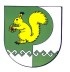 Собрание депутатов Шалинского сельского поселения425 151 Морко район, Кугу Шале ял, Молодежный  урем, 3Телефон-влак: 9-32-65425 151, Моркинский район, дер.Большие Шали ул. Молодежная, 3Телефоны: 9-32-65